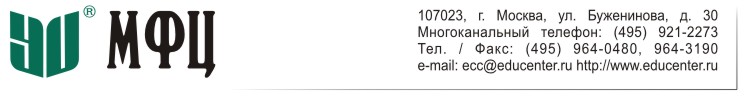 г. Москва, 22 мая 2017 г. Руководителю, главному бухгалтеру профессионального участника рынка ценных бумаг,О подготовке профессиональными участниками рынка ценных бумагтестовой бухгалтерской (финансовой) отчетности за первый квартал 2017 годаи соответствующем семинаре Института МФЦДо 30 июня 2017 г. профессиональные участники рынка ценных бумаг – далее также «ПУРЦБ» – должны предоставить в контролирующий орган тестовую бухгалтерскую (финансовую) отчетность за первый квартал 2017 года, составленную в соответствии с требованиями Банка России.В этой связи Институт МФЦ, являющейся образовательным и методологическим лидером в процессе перехода участников российского финансового рынка на план счетов и ОСБУ Банка России, проводит семинар с участием представителя Банка России и практикующего аудитора участников финансового рынка.Участие в семинаре будет способствовать не только своевременному исполнению требований по подготовке тестовой отчетности за первый квартал 2017 года, но и поможет овладеть приемами составления тестовой отчетности за полугодие, девять месяцев и весь 2017 год.Кроме того, на семинаре будут даны рекомендации по применению ПУРЦБ Положения Банка России от 03.02.2016 г. № 532-П (с учетом Указания Банка России от 05.09.2016 № 4128-У), позволяющие освоить составление «полноценной» бухгалтерской (финансовой) отчетности ПУРЦБ по завершению переходного периода.Ранее (04.05.2017 и 15-16.05.2017) Институт МФЦ успешно провел аналогичные семинары для управляющих компаний инвестиционных, паевых инвестиционных и негосударственных пенсионных фондов с участием представителя Банка России и практикующего аудитора.Предоставляются существенные скидки слушателям (выпускникам) учебных программ Института МФЦ по переходу некредитных финансовых организаций (НФО) на план счетов и ОСБУ Банка России. Условия участия, тематический план и другая дополнительная информация размещены на сайте www.educenter.ru, а также могут быть предоставлены по запросу. Контактные лица: Иванова Мария, Махнович Инна, тел./ф. (495) 921-2273 (многоканальный), e-mail: seminar2@educenter.ru, seminar6@educenter.ru06-07 июня2017 года(10.00-17.00)«Подготовка тестовой бухгалтерской (финансовой) отчетностипрофессионального участника рынка ценных бумаг в соответствии с требованиями Банка России. Составление финансовой отчетности в соответствии с Положением Банка России от 03.02.2016 г. № 532-П». Лекторы: представитель ДБУиО Банка России, практикующий аудитор. http://www.educenter.ru/course-series/courses/rcourses/rcourses_654.html 